Frayer Model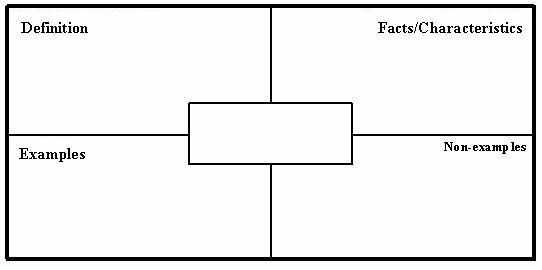 